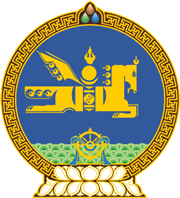 МОНГОЛ  УЛСЫН  ХУУЛЬ2016 оны 12 сарын 28 өдөр				                       Төрийн ордон, Улаанбаатар хотМОНГОЛ УЛСЫН ХИЛИЙН ТУХАЙХУУЛИЙГ ДАГАЖ МӨРДӨХ ЖУРМЫН ТУХАЙ1 дүгээр зүйл.2013 оны 12 дугаар сарын 26-ны өдөр баталсан Хилийн боомтын тухай хуулиар хил хамгаалах байгууллагаас гадаадын иргэн, харьяатын байгууллагад шилжүүлсэн хилийн цэргийн алба хаагчдын 2017 оны 02 дугаар сарын 01-ний өдрийг хүртэл энгийнээр ажилласан хугацааг цэргийн жинхэнэ алба хаасанд тооцно.2 дугаар зүйл.Энэ хуулийг Монгол Улсын хилийн тухай /Шинэчилсэн найруулга/ хууль хүчин төгөлдөр болсон өдрөөс эхлэн дагаж мөрдөнө. МОНГОЛ УЛСЫН ИХ ХУРЛЫН ДАРГА 					М.ЭНХБОЛД 